Everyday MathematicsUnit FiveFraction and Mixed-Number Computation; MeasurementEveryday Mathematics students are expected to master a variety of mathematical concepts and skills over time.  The curriculum frequently revisits topics, concepts, and skills that are aligned with the Common Core State Standards for Mathematics.  For this reason, the written assessment includes items recently introduced as well as items that assess long-term retention and mastery.Content assessed: Decompose, or break apart, fractions Add and subtract fractions; solve number stories involving fractionsAdd and subtract mixed numbersCreate a line plot and answer questions using the dataIdentify types of rotations and anglesIdentify and draw lines of symmetry Draw the matching part of a symmetrical shapeExplain mathematical thinking clearly and precisely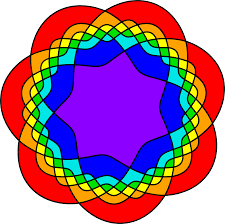 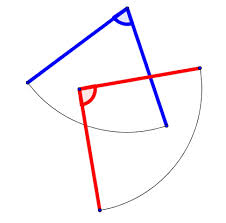 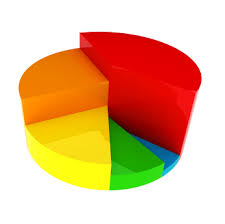 